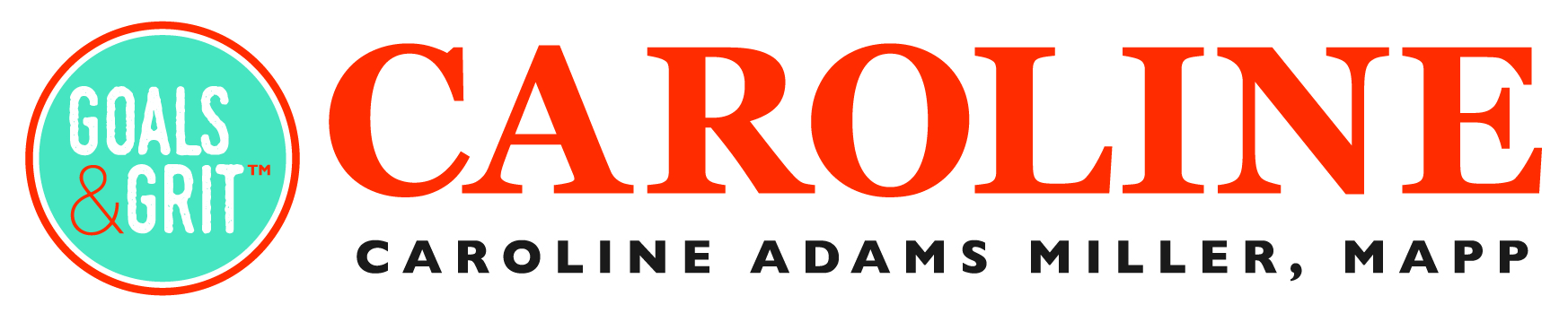 PRE-EVENT QUESTIONNAIRE Please complete and return this form at least 30 days before your event via email.GENERAL INFORMATION Date of Presentation: 	Event Name: [Enter Event Name]Organization Name: 	Number of Attendees: 	What is the website for the event? What is the theme of the meeting? 	Typical attendee job titles, roles, and responsibilities: Are there any Restrictions, Buzz Words, Acronyms that Caroline should be aware of?Meeting Attire: What social media accounts do you have set up for this event (i.e. – Facebook, Twitter, etc.)? Are there any hashtags to be included? Are there any restrictions around sharing this event on social media and/or using your brand name in marketing? If yes, please indicate restrictions: MEETING SITE INFORMATION Conference Location:  Conference Room Name: PRESENTATION INFORMATION What are the three primary objectives of Caroline’s presentation? What do you want attendees to walk away with from Caroline’s presentation? 	1 - 	2 - 	3 - 		Caroline wants her presentation to be a “home run.” At the end of the presentation, what would a “home run” look like to you? Will you be asking attendees for feedback on Caroline’s presentation?   
If so, can you provide the questions you will ask?   Room Setup/Seating Arrangement: 	Time Caroline’s presentation is scheduled to begin (please include time zone): 	Duration of presentation: 			Presentation PowerPoint Information:Is there a required PowerPoint template? Indicate the PowerPoint format you are using – 4:3 (standard) or 16:9 (widescreen): Do you need Caroline to send her PowerPoint ahead of time?  If so, by what date? Please sign and return Caroline’s Video Authorization Form with the questionnaire if recording.    	 Please return a high-res company or event logo in jpeg or png format with the questionnaire if you would like Caroline to brand this presentation. KEY CONTACT INFORMATION Who is the meeting contact? 	Phone: 	Cell Phone: Name/Title: 	Address: 	 City/State/Zip: Email: Who is the AV contact? 	Phone: 	Cell Phone: 	Email: AV Check Date/Time: Who should Caroline contact upon arrival at the hotel? 	Phone: 	Cell Phone: 	Email: ACCOMMODATION INFORMATIONHotel Room Reserved for Caroline?   If yes, Confirmation #: Hotel Name: 	Hotel Phone: Hotel Address: Best Airport to fly into: What’s the best way for Caroline to get to the event (Rental Car, Taxi/UBER, Limo Pickup, etc.)[Enter Transportation Service, If Applicable]